课  题分数的初步认识分数的初步认识分数的初步认识分数的初步认识所属领域数与代数数与代数研究主题遵循认知规律，发展数感内容理解内容要求内容要求结合具体情境，初步认识几分之一的意义，感悟分数单位。结合具体情境，初步认识几分之一的意义，感悟分数单位。内容理解学业要求学业要求能结合具体情境初步认识几分之一，会比较简单的分数大小，形成数感、符号意识。能结合具体情境初步认识几分之一，会比较简单的分数大小，形成数感、符号意识。内容理解教学提示教学提示数的认识教学应为学生提供合理的情境，通过学生熟悉的的具体情境，引导学生初步认识分数，进行简单的分数大小比较，发展学生数感。数的认识教学应为学生提供合理的情境，通过学生熟悉的的具体情境，引导学生初步认识分数，进行简单的分数大小比较，发展学生数感。学生理解在分数认识的开始阶段，绝大多数学生基本具备“一半”的概念，也理解“半个”的具体意思，但对分数没有形成具体清晰地表象。对于三年级的学生来说，要将分物的结果脱离具体的数量，以一个抽象的分数来描述分物的操作过程、结果、部分与整体的关系，理解起来并不容易。分数是数认识的一次扩展，即从整数走向“不整”的研究，二者的关联是：整数由“1”累加而来，分数由“1”均分而得。在分数认识的开始阶段，绝大多数学生基本具备“一半”的概念，也理解“半个”的具体意思，但对分数没有形成具体清晰地表象。对于三年级的学生来说，要将分物的结果脱离具体的数量，以一个抽象的分数来描述分物的操作过程、结果、部分与整体的关系，理解起来并不容易。分数是数认识的一次扩展，即从整数走向“不整”的研究，二者的关联是：整数由“1”累加而来，分数由“1”均分而得。在分数认识的开始阶段，绝大多数学生基本具备“一半”的概念，也理解“半个”的具体意思，但对分数没有形成具体清晰地表象。对于三年级的学生来说，要将分物的结果脱离具体的数量，以一个抽象的分数来描述分物的操作过程、结果、部分与整体的关系，理解起来并不容易。分数是数认识的一次扩展，即从整数走向“不整”的研究，二者的关联是：整数由“1”累加而来，分数由“1”均分而得。在分数认识的开始阶段，绝大多数学生基本具备“一半”的概念，也理解“半个”的具体意思，但对分数没有形成具体清晰地表象。对于三年级的学生来说，要将分物的结果脱离具体的数量，以一个抽象的分数来描述分物的操作过程、结果、部分与整体的关系，理解起来并不容易。分数是数认识的一次扩展，即从整数走向“不整”的研究，二者的关联是：整数由“1”累加而来，分数由“1”均分而得。学习目标1.学生能结合具体情境初步认识分数，知道把一个物体或一个图形平均分成若干份，其中的一份可以用分数表示;知道分数各部分的名称，能正确读、写分数，能直观比较两个几分之一的大小。2.经历独立思考并与他人合作交流解决问题的过程，形成数感、几何直观和应用意识。在认识分数的过程中，培养观察、操作、简单推理和表达交流的能力，发展数学思考，感受解决问题方法的多样性。3.在学习活动中能提出自己的想法，在与他人交流的过程，敢于质疑和反思。使学生体会分数在日常生活中的应用，感受数学与生活的联系，进一步产生对数学的亲切感，激发学习数学的兴趣。1.学生能结合具体情境初步认识分数，知道把一个物体或一个图形平均分成若干份，其中的一份可以用分数表示;知道分数各部分的名称，能正确读、写分数，能直观比较两个几分之一的大小。2.经历独立思考并与他人合作交流解决问题的过程，形成数感、几何直观和应用意识。在认识分数的过程中，培养观察、操作、简单推理和表达交流的能力，发展数学思考，感受解决问题方法的多样性。3.在学习活动中能提出自己的想法，在与他人交流的过程，敢于质疑和反思。使学生体会分数在日常生活中的应用，感受数学与生活的联系，进一步产生对数学的亲切感，激发学习数学的兴趣。1.学生能结合具体情境初步认识分数，知道把一个物体或一个图形平均分成若干份，其中的一份可以用分数表示;知道分数各部分的名称，能正确读、写分数，能直观比较两个几分之一的大小。2.经历独立思考并与他人合作交流解决问题的过程，形成数感、几何直观和应用意识。在认识分数的过程中，培养观察、操作、简单推理和表达交流的能力，发展数学思考，感受解决问题方法的多样性。3.在学习活动中能提出自己的想法，在与他人交流的过程，敢于质疑和反思。使学生体会分数在日常生活中的应用，感受数学与生活的联系，进一步产生对数学的亲切感，激发学习数学的兴趣。1.学生能结合具体情境初步认识分数，知道把一个物体或一个图形平均分成若干份，其中的一份可以用分数表示;知道分数各部分的名称，能正确读、写分数，能直观比较两个几分之一的大小。2.经历独立思考并与他人合作交流解决问题的过程，形成数感、几何直观和应用意识。在认识分数的过程中，培养观察、操作、简单推理和表达交流的能力，发展数学思考，感受解决问题方法的多样性。3.在学习活动中能提出自己的想法，在与他人交流的过程，敢于质疑和反思。使学生体会分数在日常生活中的应用，感受数学与生活的联系，进一步产生对数学的亲切感，激发学习数学的兴趣。教学设计与意图教学设计与意图教学设计与意图教学设计与意图教学设计与意图一、创设情境，引发认知冲突（出示情境图）看，小红和小明在野餐，他们带来了什么？把这些食品分给2人，你能帮忙分一分吗？把4个苹果分给两人，怎么分？每人2个。像这样每人分得同样多在我们数学上叫“平均分”。（板贴平均分）我们可以用平均分来说怎么分苹果的。（课件出示）把4个苹果平均分给2人，每人分得2个。你能像这样说说水怎么分吗？把2瓶水平均分给2人，每人分得1瓶。（课件出示）现在只剩1个蛋糕了，还能平均分给2人吗？每人分得多少？（停顿5秒）（课件演示分的过程和结果）半个在哪？（学生可能指左边的半个也可能指右边的半个）哦，原来把1个蛋糕平均分给2人，每人分得半个。多元表征，初步感知分数（一）直观感知，初识二分之一1.指出“半个就是二分之一个”。指一指，说一说。半个还能用以前学过的数表示吗？半个该用怎样的数来表示呢？把一个蛋糕平均分成2份，半个是其中的1份，可以用二分之一来表示。（板贴二分之一）半个也就是二分之一个。（课件和语言同步出现）（指一指）二分之一个在哪里？这1份是二分之一个，这1分也是二分之一个，每份都是二分之一个。（板贴：每份）2.仔细观察，刚才我们是怎么得到二分之一的？想一想，我们是怎么得到二分之一的？（课件连续演示分蛋糕的过程和结果）把1个蛋糕平均分成2份，这1份是它的二分之一，这1份也是它的二分之一，每份都是它的二分之一。我们一起试着说一说，让别人一听就知道怎么得到二分之一的好吗？边说边完善板书。（蛋糕图到平均分再到结果，手势加重音读出平均分、2份、每份）（板贴：把一个蛋糕  成2份   都是它的）3.示范：（结合分蛋糕的过程说）把一个蛋糕平均分成2份，每份都是它的二分之一。（板书）我们把一张圆形纸片看成一个蛋糕，像刚才那样分一分，说一说。预设：①把圆片先对折，每一份都是二分之一。（对折就是平均分，你的意思就是把一个圆平均分成2份，每份都是它的二分之一）②把圆片平均分成两份，每份都是它的二分之一。    在蛋糕中，哪里是它的二分之一？圆片中呢？二分之一写作（课件出示），这叫分数。今天我们一起认识分数（板书课题：认识分数）写一写这个分数。介绍：先写分数线，再写分母，再写分子。（板书）联系刚才分蛋糕的过程，2表示什么？1呢？在圆片中2和1分别表示什么？闭眼想二分之一是怎么得到的？ （把1个蛋糕平均分成2份）（二）变式融通，深化认识分数    1.动手操作，丰富二分之一这是蛋糕的，那么正方形的又该如何表示呢？拿一张正方形纸折一折，把它的涂上颜色。学生操作，教师巡视并作个别指导。交流反馈。你是怎么表示正方形的的？比较：同一个正方形，折法不同，为什么涂色部分都是正方形的？明确：因为它们都是把正方形平均分成2份，每份都是它的。   2.迁移类推，认识几分之一你能折出这个圆、正方形的二分之一，你还能折出一张纸的四分之一吗？拿出框里的纸折一折，把它四分之一涂上颜色。材料：组内4位同学的图形完全相同，组与组之间分到的图形不同，有长方形、圆形、正方形。（小组活动，展示研究成果） 比较：为什么不同形状的纸，涂色部分也各不相同，却都能用表示呢？ 明确：因为它们都是把这个图形平均分成了四份，所以每份都是它的。刚才我们把这张正方形平均分成2份，每份就是这张纸的二分之一，现在我们随便把一张纸平均分成4份，每份就是这张纸的四分之一，（课件出示三分之一的圆）那如果这样分涂色部分是多少？（课件出示五分之一）这样呢？观察平均分的份数和分数你有什么发现？（三）具体内化，应用几分之一平均分成几份就是几分之一带着这样的发现，一起来看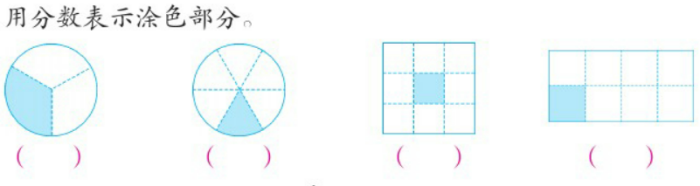 你能用分数表示涂色部分吗？填一填，说说你是怎么想到的？仔细观察这些分数，有什么相同或者不同的地方吗？也就是说我们在用分数表示涂色部分时，要先看平均分成几份，分母就是几，再看涂色是1份，分子就是1。做错的改正。（备注：时间宽裕就探究1和三分之一的关系。看第一幅图，涂色部分可以用三分之一表示，你还能找到三分之一吗？我们找到了3个三分之一，3个三分之一合起来就是1个圆）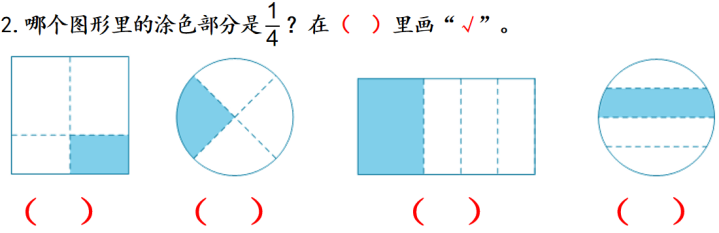 刚才有几个同学这样表示四分之一，请大家帮忙选一选哪个涂色部分可以用四分之一表示，是的打钩。每个图中的涂色部分都是4份中的1份，为什么只有第二个可以用四分之一表示，其他都不能？   没有平均分。看来和刚才的发现一样，都需要把这个图形平均分成4份，每份才可以用四分之一表示。（四）直观理解，比较分数大小刚才同学们用不同的纸都表示出四分之一，那同一张纸能不能表示同一个分数？他们表示的是几分之一？  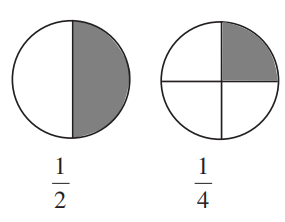 比较：观察涂色部分，你发现了什么？明确：两张圆形纸片同样大，二分之一表示把它平均分成2份涂 1份，四分之一表示把它平均分成4份涂1份，＞ 。（板书）如果在同样大的圆形纸片上表示出八分之一，你能比较和、的大小吗？想一想，这张圆形纸片还可以表示几分之一？（课件呈现、）在对折、涂色比较这些分数的过程中，你有什么发现？同样大的物体或图形，平均分的份数越多，每一份就越小。三、解决问题，内化理解分数刚才我们认识了几分之一，并能比较它们的大小了。拥有了这些本领，就可以到分数王国去闯一闯啦！有信心接受挑战吗？1.想想做做5这是一个长方形，给它全部涂上颜色，可以用哪个数来表示？课件依次演示涂色部分从 1 变为、、的过程，这些涂色部分可以用哪个分数表示，先写一写，再把你的想法说给同桌听。预设资源呈现：①能正确写出分数。（学生讲解思考过程）②涂色部分写1。（你们同意他的想法吗？请学生解说，指出1个长方形在哪里？）③写成。联系图说说这两个1分别表示什么意思？明确分子和分母表示的意思。    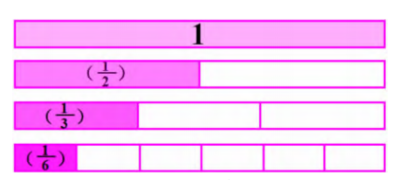 比较1和，你发现了什么？比较和，你又发现了什么？预设：1里面有6个，里面有2个。2.《科学天地》大约占黑板报的几分之一？ 《艺术园地》呢？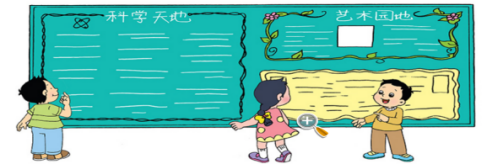 四、回顾总结，整体建构分数同学们，今天我们认识了新朋友分数，是怎么认识它的？和以前认识的数比有什么相同或者不同的地方吗？（关注分数产生的过程，认识新朋友的方法等）是啊，当我们学得越来越细致以后，就会发现数可以像一二年级那会1个1个、十个十个、一百一百、一千一千地增加，也可以像今天这样平均分成2份、3份、4份。。。数的世界可以就是这样慢慢变大的。同学们，今天我们是第一次认识分数，只用了40分钟，但是分数来到我们身边，并不容易。分数的历史其实蛮长的，我们一起来听听……播放录音（你知道吗？）一、创设情境，引发认知冲突（出示情境图）看，小红和小明在野餐，他们带来了什么？把这些食品分给2人，你能帮忙分一分吗？把4个苹果分给两人，怎么分？每人2个。像这样每人分得同样多在我们数学上叫“平均分”。（板贴平均分）我们可以用平均分来说怎么分苹果的。（课件出示）把4个苹果平均分给2人，每人分得2个。你能像这样说说水怎么分吗？把2瓶水平均分给2人，每人分得1瓶。（课件出示）现在只剩1个蛋糕了，还能平均分给2人吗？每人分得多少？（停顿5秒）（课件演示分的过程和结果）半个在哪？（学生可能指左边的半个也可能指右边的半个）哦，原来把1个蛋糕平均分给2人，每人分得半个。多元表征，初步感知分数（一）直观感知，初识二分之一1.指出“半个就是二分之一个”。指一指，说一说。半个还能用以前学过的数表示吗？半个该用怎样的数来表示呢？把一个蛋糕平均分成2份，半个是其中的1份，可以用二分之一来表示。（板贴二分之一）半个也就是二分之一个。（课件和语言同步出现）（指一指）二分之一个在哪里？这1份是二分之一个，这1分也是二分之一个，每份都是二分之一个。（板贴：每份）2.仔细观察，刚才我们是怎么得到二分之一的？想一想，我们是怎么得到二分之一的？（课件连续演示分蛋糕的过程和结果）把1个蛋糕平均分成2份，这1份是它的二分之一，这1份也是它的二分之一，每份都是它的二分之一。我们一起试着说一说，让别人一听就知道怎么得到二分之一的好吗？边说边完善板书。（蛋糕图到平均分再到结果，手势加重音读出平均分、2份、每份）（板贴：把一个蛋糕  成2份   都是它的）3.示范：（结合分蛋糕的过程说）把一个蛋糕平均分成2份，每份都是它的二分之一。（板书）我们把一张圆形纸片看成一个蛋糕，像刚才那样分一分，说一说。预设：①把圆片先对折，每一份都是二分之一。（对折就是平均分，你的意思就是把一个圆平均分成2份，每份都是它的二分之一）②把圆片平均分成两份，每份都是它的二分之一。    在蛋糕中，哪里是它的二分之一？圆片中呢？二分之一写作（课件出示），这叫分数。今天我们一起认识分数（板书课题：认识分数）写一写这个分数。介绍：先写分数线，再写分母，再写分子。（板书）联系刚才分蛋糕的过程，2表示什么？1呢？在圆片中2和1分别表示什么？闭眼想二分之一是怎么得到的？ （把1个蛋糕平均分成2份）（二）变式融通，深化认识分数    1.动手操作，丰富二分之一这是蛋糕的，那么正方形的又该如何表示呢？拿一张正方形纸折一折，把它的涂上颜色。学生操作，教师巡视并作个别指导。交流反馈。你是怎么表示正方形的的？比较：同一个正方形，折法不同，为什么涂色部分都是正方形的？明确：因为它们都是把正方形平均分成2份，每份都是它的。   2.迁移类推，认识几分之一你能折出这个圆、正方形的二分之一，你还能折出一张纸的四分之一吗？拿出框里的纸折一折，把它四分之一涂上颜色。材料：组内4位同学的图形完全相同，组与组之间分到的图形不同，有长方形、圆形、正方形。（小组活动，展示研究成果） 比较：为什么不同形状的纸，涂色部分也各不相同，却都能用表示呢？ 明确：因为它们都是把这个图形平均分成了四份，所以每份都是它的。刚才我们把这张正方形平均分成2份，每份就是这张纸的二分之一，现在我们随便把一张纸平均分成4份，每份就是这张纸的四分之一，（课件出示三分之一的圆）那如果这样分涂色部分是多少？（课件出示五分之一）这样呢？观察平均分的份数和分数你有什么发现？（三）具体内化，应用几分之一平均分成几份就是几分之一带着这样的发现，一起来看你能用分数表示涂色部分吗？填一填，说说你是怎么想到的？仔细观察这些分数，有什么相同或者不同的地方吗？也就是说我们在用分数表示涂色部分时，要先看平均分成几份，分母就是几，再看涂色是1份，分子就是1。做错的改正。（备注：时间宽裕就探究1和三分之一的关系。看第一幅图，涂色部分可以用三分之一表示，你还能找到三分之一吗？我们找到了3个三分之一，3个三分之一合起来就是1个圆）刚才有几个同学这样表示四分之一，请大家帮忙选一选哪个涂色部分可以用四分之一表示，是的打钩。每个图中的涂色部分都是4份中的1份，为什么只有第二个可以用四分之一表示，其他都不能？   没有平均分。看来和刚才的发现一样，都需要把这个图形平均分成4份，每份才可以用四分之一表示。（四）直观理解，比较分数大小刚才同学们用不同的纸都表示出四分之一，那同一张纸能不能表示同一个分数？他们表示的是几分之一？  比较：观察涂色部分，你发现了什么？明确：两张圆形纸片同样大，二分之一表示把它平均分成2份涂 1份，四分之一表示把它平均分成4份涂1份，＞ 。（板书）如果在同样大的圆形纸片上表示出八分之一，你能比较和、的大小吗？想一想，这张圆形纸片还可以表示几分之一？（课件呈现、）在对折、涂色比较这些分数的过程中，你有什么发现？同样大的物体或图形，平均分的份数越多，每一份就越小。三、解决问题，内化理解分数刚才我们认识了几分之一，并能比较它们的大小了。拥有了这些本领，就可以到分数王国去闯一闯啦！有信心接受挑战吗？1.想想做做5这是一个长方形，给它全部涂上颜色，可以用哪个数来表示？课件依次演示涂色部分从 1 变为、、的过程，这些涂色部分可以用哪个分数表示，先写一写，再把你的想法说给同桌听。预设资源呈现：①能正确写出分数。（学生讲解思考过程）②涂色部分写1。（你们同意他的想法吗？请学生解说，指出1个长方形在哪里？）③写成。联系图说说这两个1分别表示什么意思？明确分子和分母表示的意思。    比较1和，你发现了什么？比较和，你又发现了什么？预设：1里面有6个，里面有2个。2.《科学天地》大约占黑板报的几分之一？ 《艺术园地》呢？四、回顾总结，整体建构分数同学们，今天我们认识了新朋友分数，是怎么认识它的？和以前认识的数比有什么相同或者不同的地方吗？（关注分数产生的过程，认识新朋友的方法等）是啊，当我们学得越来越细致以后，就会发现数可以像一二年级那会1个1个、十个十个、一百一百、一千一千地增加，也可以像今天这样平均分成2份、3份、4份。。。数的世界可以就是这样慢慢变大的。同学们，今天我们是第一次认识分数，只用了40分钟，但是分数来到我们身边，并不容易。分数的历史其实蛮长的，我们一起来听听……播放录音（你知道吗？）一、创设情境，引发认知冲突（出示情境图）看，小红和小明在野餐，他们带来了什么？把这些食品分给2人，你能帮忙分一分吗？把4个苹果分给两人，怎么分？每人2个。像这样每人分得同样多在我们数学上叫“平均分”。（板贴平均分）我们可以用平均分来说怎么分苹果的。（课件出示）把4个苹果平均分给2人，每人分得2个。你能像这样说说水怎么分吗？把2瓶水平均分给2人，每人分得1瓶。（课件出示）现在只剩1个蛋糕了，还能平均分给2人吗？每人分得多少？（停顿5秒）（课件演示分的过程和结果）半个在哪？（学生可能指左边的半个也可能指右边的半个）哦，原来把1个蛋糕平均分给2人，每人分得半个。多元表征，初步感知分数（一）直观感知，初识二分之一1.指出“半个就是二分之一个”。指一指，说一说。半个还能用以前学过的数表示吗？半个该用怎样的数来表示呢？把一个蛋糕平均分成2份，半个是其中的1份，可以用二分之一来表示。（板贴二分之一）半个也就是二分之一个。（课件和语言同步出现）（指一指）二分之一个在哪里？这1份是二分之一个，这1分也是二分之一个，每份都是二分之一个。（板贴：每份）2.仔细观察，刚才我们是怎么得到二分之一的？想一想，我们是怎么得到二分之一的？（课件连续演示分蛋糕的过程和结果）把1个蛋糕平均分成2份，这1份是它的二分之一，这1份也是它的二分之一，每份都是它的二分之一。我们一起试着说一说，让别人一听就知道怎么得到二分之一的好吗？边说边完善板书。（蛋糕图到平均分再到结果，手势加重音读出平均分、2份、每份）（板贴：把一个蛋糕  成2份   都是它的）3.示范：（结合分蛋糕的过程说）把一个蛋糕平均分成2份，每份都是它的二分之一。（板书）我们把一张圆形纸片看成一个蛋糕，像刚才那样分一分，说一说。预设：①把圆片先对折，每一份都是二分之一。（对折就是平均分，你的意思就是把一个圆平均分成2份，每份都是它的二分之一）②把圆片平均分成两份，每份都是它的二分之一。    在蛋糕中，哪里是它的二分之一？圆片中呢？二分之一写作（课件出示），这叫分数。今天我们一起认识分数（板书课题：认识分数）写一写这个分数。介绍：先写分数线，再写分母，再写分子。（板书）联系刚才分蛋糕的过程，2表示什么？1呢？在圆片中2和1分别表示什么？闭眼想二分之一是怎么得到的？ （把1个蛋糕平均分成2份）（二）变式融通，深化认识分数    1.动手操作，丰富二分之一这是蛋糕的，那么正方形的又该如何表示呢？拿一张正方形纸折一折，把它的涂上颜色。学生操作，教师巡视并作个别指导。交流反馈。你是怎么表示正方形的的？比较：同一个正方形，折法不同，为什么涂色部分都是正方形的？明确：因为它们都是把正方形平均分成2份，每份都是它的。   2.迁移类推，认识几分之一你能折出这个圆、正方形的二分之一，你还能折出一张纸的四分之一吗？拿出框里的纸折一折，把它四分之一涂上颜色。材料：组内4位同学的图形完全相同，组与组之间分到的图形不同，有长方形、圆形、正方形。（小组活动，展示研究成果） 比较：为什么不同形状的纸，涂色部分也各不相同，却都能用表示呢？ 明确：因为它们都是把这个图形平均分成了四份，所以每份都是它的。刚才我们把这张正方形平均分成2份，每份就是这张纸的二分之一，现在我们随便把一张纸平均分成4份，每份就是这张纸的四分之一，（课件出示三分之一的圆）那如果这样分涂色部分是多少？（课件出示五分之一）这样呢？观察平均分的份数和分数你有什么发现？（三）具体内化，应用几分之一平均分成几份就是几分之一带着这样的发现，一起来看你能用分数表示涂色部分吗？填一填，说说你是怎么想到的？仔细观察这些分数，有什么相同或者不同的地方吗？也就是说我们在用分数表示涂色部分时，要先看平均分成几份，分母就是几，再看涂色是1份，分子就是1。做错的改正。（备注：时间宽裕就探究1和三分之一的关系。看第一幅图，涂色部分可以用三分之一表示，你还能找到三分之一吗？我们找到了3个三分之一，3个三分之一合起来就是1个圆）刚才有几个同学这样表示四分之一，请大家帮忙选一选哪个涂色部分可以用四分之一表示，是的打钩。每个图中的涂色部分都是4份中的1份，为什么只有第二个可以用四分之一表示，其他都不能？   没有平均分。看来和刚才的发现一样，都需要把这个图形平均分成4份，每份才可以用四分之一表示。（四）直观理解，比较分数大小刚才同学们用不同的纸都表示出四分之一，那同一张纸能不能表示同一个分数？他们表示的是几分之一？  比较：观察涂色部分，你发现了什么？明确：两张圆形纸片同样大，二分之一表示把它平均分成2份涂 1份，四分之一表示把它平均分成4份涂1份，＞ 。（板书）如果在同样大的圆形纸片上表示出八分之一，你能比较和、的大小吗？想一想，这张圆形纸片还可以表示几分之一？（课件呈现、）在对折、涂色比较这些分数的过程中，你有什么发现？同样大的物体或图形，平均分的份数越多，每一份就越小。三、解决问题，内化理解分数刚才我们认识了几分之一，并能比较它们的大小了。拥有了这些本领，就可以到分数王国去闯一闯啦！有信心接受挑战吗？1.想想做做5这是一个长方形，给它全部涂上颜色，可以用哪个数来表示？课件依次演示涂色部分从 1 变为、、的过程，这些涂色部分可以用哪个分数表示，先写一写，再把你的想法说给同桌听。预设资源呈现：①能正确写出分数。（学生讲解思考过程）②涂色部分写1。（你们同意他的想法吗？请学生解说，指出1个长方形在哪里？）③写成。联系图说说这两个1分别表示什么意思？明确分子和分母表示的意思。    比较1和，你发现了什么？比较和，你又发现了什么？预设：1里面有6个，里面有2个。2.《科学天地》大约占黑板报的几分之一？ 《艺术园地》呢？四、回顾总结，整体建构分数同学们，今天我们认识了新朋友分数，是怎么认识它的？和以前认识的数比有什么相同或者不同的地方吗？（关注分数产生的过程，认识新朋友的方法等）是啊，当我们学得越来越细致以后，就会发现数可以像一二年级那会1个1个、十个十个、一百一百、一千一千地增加，也可以像今天这样平均分成2份、3份、4份。。。数的世界可以就是这样慢慢变大的。同学们，今天我们是第一次认识分数，只用了40分钟，但是分数来到我们身边，并不容易。分数的历史其实蛮长的，我们一起来听听……播放录音（你知道吗？）一、创设情境，引发认知冲突（出示情境图）看，小红和小明在野餐，他们带来了什么？把这些食品分给2人，你能帮忙分一分吗？把4个苹果分给两人，怎么分？每人2个。像这样每人分得同样多在我们数学上叫“平均分”。（板贴平均分）我们可以用平均分来说怎么分苹果的。（课件出示）把4个苹果平均分给2人，每人分得2个。你能像这样说说水怎么分吗？把2瓶水平均分给2人，每人分得1瓶。（课件出示）现在只剩1个蛋糕了，还能平均分给2人吗？每人分得多少？（停顿5秒）（课件演示分的过程和结果）半个在哪？（学生可能指左边的半个也可能指右边的半个）哦，原来把1个蛋糕平均分给2人，每人分得半个。多元表征，初步感知分数（一）直观感知，初识二分之一1.指出“半个就是二分之一个”。指一指，说一说。半个还能用以前学过的数表示吗？半个该用怎样的数来表示呢？把一个蛋糕平均分成2份，半个是其中的1份，可以用二分之一来表示。（板贴二分之一）半个也就是二分之一个。（课件和语言同步出现）（指一指）二分之一个在哪里？这1份是二分之一个，这1分也是二分之一个，每份都是二分之一个。（板贴：每份）2.仔细观察，刚才我们是怎么得到二分之一的？想一想，我们是怎么得到二分之一的？（课件连续演示分蛋糕的过程和结果）把1个蛋糕平均分成2份，这1份是它的二分之一，这1份也是它的二分之一，每份都是它的二分之一。我们一起试着说一说，让别人一听就知道怎么得到二分之一的好吗？边说边完善板书。（蛋糕图到平均分再到结果，手势加重音读出平均分、2份、每份）（板贴：把一个蛋糕  成2份   都是它的）3.示范：（结合分蛋糕的过程说）把一个蛋糕平均分成2份，每份都是它的二分之一。（板书）我们把一张圆形纸片看成一个蛋糕，像刚才那样分一分，说一说。预设：①把圆片先对折，每一份都是二分之一。（对折就是平均分，你的意思就是把一个圆平均分成2份，每份都是它的二分之一）②把圆片平均分成两份，每份都是它的二分之一。    在蛋糕中，哪里是它的二分之一？圆片中呢？二分之一写作（课件出示），这叫分数。今天我们一起认识分数（板书课题：认识分数）写一写这个分数。介绍：先写分数线，再写分母，再写分子。（板书）联系刚才分蛋糕的过程，2表示什么？1呢？在圆片中2和1分别表示什么？闭眼想二分之一是怎么得到的？ （把1个蛋糕平均分成2份）（二）变式融通，深化认识分数    1.动手操作，丰富二分之一这是蛋糕的，那么正方形的又该如何表示呢？拿一张正方形纸折一折，把它的涂上颜色。学生操作，教师巡视并作个别指导。交流反馈。你是怎么表示正方形的的？比较：同一个正方形，折法不同，为什么涂色部分都是正方形的？明确：因为它们都是把正方形平均分成2份，每份都是它的。   2.迁移类推，认识几分之一你能折出这个圆、正方形的二分之一，你还能折出一张纸的四分之一吗？拿出框里的纸折一折，把它四分之一涂上颜色。材料：组内4位同学的图形完全相同，组与组之间分到的图形不同，有长方形、圆形、正方形。（小组活动，展示研究成果） 比较：为什么不同形状的纸，涂色部分也各不相同，却都能用表示呢？ 明确：因为它们都是把这个图形平均分成了四份，所以每份都是它的。刚才我们把这张正方形平均分成2份，每份就是这张纸的二分之一，现在我们随便把一张纸平均分成4份，每份就是这张纸的四分之一，（课件出示三分之一的圆）那如果这样分涂色部分是多少？（课件出示五分之一）这样呢？观察平均分的份数和分数你有什么发现？（三）具体内化，应用几分之一平均分成几份就是几分之一带着这样的发现，一起来看你能用分数表示涂色部分吗？填一填，说说你是怎么想到的？仔细观察这些分数，有什么相同或者不同的地方吗？也就是说我们在用分数表示涂色部分时，要先看平均分成几份，分母就是几，再看涂色是1份，分子就是1。做错的改正。（备注：时间宽裕就探究1和三分之一的关系。看第一幅图，涂色部分可以用三分之一表示，你还能找到三分之一吗？我们找到了3个三分之一，3个三分之一合起来就是1个圆）刚才有几个同学这样表示四分之一，请大家帮忙选一选哪个涂色部分可以用四分之一表示，是的打钩。每个图中的涂色部分都是4份中的1份，为什么只有第二个可以用四分之一表示，其他都不能？   没有平均分。看来和刚才的发现一样，都需要把这个图形平均分成4份，每份才可以用四分之一表示。（四）直观理解，比较分数大小刚才同学们用不同的纸都表示出四分之一，那同一张纸能不能表示同一个分数？他们表示的是几分之一？  比较：观察涂色部分，你发现了什么？明确：两张圆形纸片同样大，二分之一表示把它平均分成2份涂 1份，四分之一表示把它平均分成4份涂1份，＞ 。（板书）如果在同样大的圆形纸片上表示出八分之一，你能比较和、的大小吗？想一想，这张圆形纸片还可以表示几分之一？（课件呈现、）在对折、涂色比较这些分数的过程中，你有什么发现？同样大的物体或图形，平均分的份数越多，每一份就越小。三、解决问题，内化理解分数刚才我们认识了几分之一，并能比较它们的大小了。拥有了这些本领，就可以到分数王国去闯一闯啦！有信心接受挑战吗？1.想想做做5这是一个长方形，给它全部涂上颜色，可以用哪个数来表示？课件依次演示涂色部分从 1 变为、、的过程，这些涂色部分可以用哪个分数表示，先写一写，再把你的想法说给同桌听。预设资源呈现：①能正确写出分数。（学生讲解思考过程）②涂色部分写1。（你们同意他的想法吗？请学生解说，指出1个长方形在哪里？）③写成。联系图说说这两个1分别表示什么意思？明确分子和分母表示的意思。    比较1和，你发现了什么？比较和，你又发现了什么？预设：1里面有6个，里面有2个。2.《科学天地》大约占黑板报的几分之一？ 《艺术园地》呢？四、回顾总结，整体建构分数同学们，今天我们认识了新朋友分数，是怎么认识它的？和以前认识的数比有什么相同或者不同的地方吗？（关注分数产生的过程，认识新朋友的方法等）是啊，当我们学得越来越细致以后，就会发现数可以像一二年级那会1个1个、十个十个、一百一百、一千一千地增加，也可以像今天这样平均分成2份、3份、4份。。。数的世界可以就是这样慢慢变大的。同学们，今天我们是第一次认识分数，只用了40分钟，但是分数来到我们身边，并不容易。分数的历史其实蛮长的，我们一起来听听……播放录音（你知道吗？）一、创设情境，引发认知冲突（出示情境图）看，小红和小明在野餐，他们带来了什么？把这些食品分给2人，你能帮忙分一分吗？把4个苹果分给两人，怎么分？每人2个。像这样每人分得同样多在我们数学上叫“平均分”。（板贴平均分）我们可以用平均分来说怎么分苹果的。（课件出示）把4个苹果平均分给2人，每人分得2个。你能像这样说说水怎么分吗？把2瓶水平均分给2人，每人分得1瓶。（课件出示）现在只剩1个蛋糕了，还能平均分给2人吗？每人分得多少？（停顿5秒）（课件演示分的过程和结果）半个在哪？（学生可能指左边的半个也可能指右边的半个）哦，原来把1个蛋糕平均分给2人，每人分得半个。多元表征，初步感知分数（一）直观感知，初识二分之一1.指出“半个就是二分之一个”。指一指，说一说。半个还能用以前学过的数表示吗？半个该用怎样的数来表示呢？把一个蛋糕平均分成2份，半个是其中的1份，可以用二分之一来表示。（板贴二分之一）半个也就是二分之一个。（课件和语言同步出现）（指一指）二分之一个在哪里？这1份是二分之一个，这1分也是二分之一个，每份都是二分之一个。（板贴：每份）2.仔细观察，刚才我们是怎么得到二分之一的？想一想，我们是怎么得到二分之一的？（课件连续演示分蛋糕的过程和结果）把1个蛋糕平均分成2份，这1份是它的二分之一，这1份也是它的二分之一，每份都是它的二分之一。我们一起试着说一说，让别人一听就知道怎么得到二分之一的好吗？边说边完善板书。（蛋糕图到平均分再到结果，手势加重音读出平均分、2份、每份）（板贴：把一个蛋糕  成2份   都是它的）3.示范：（结合分蛋糕的过程说）把一个蛋糕平均分成2份，每份都是它的二分之一。（板书）我们把一张圆形纸片看成一个蛋糕，像刚才那样分一分，说一说。预设：①把圆片先对折，每一份都是二分之一。（对折就是平均分，你的意思就是把一个圆平均分成2份，每份都是它的二分之一）②把圆片平均分成两份，每份都是它的二分之一。    在蛋糕中，哪里是它的二分之一？圆片中呢？二分之一写作（课件出示），这叫分数。今天我们一起认识分数（板书课题：认识分数）写一写这个分数。介绍：先写分数线，再写分母，再写分子。（板书）联系刚才分蛋糕的过程，2表示什么？1呢？在圆片中2和1分别表示什么？闭眼想二分之一是怎么得到的？ （把1个蛋糕平均分成2份）（二）变式融通，深化认识分数    1.动手操作，丰富二分之一这是蛋糕的，那么正方形的又该如何表示呢？拿一张正方形纸折一折，把它的涂上颜色。学生操作，教师巡视并作个别指导。交流反馈。你是怎么表示正方形的的？比较：同一个正方形，折法不同，为什么涂色部分都是正方形的？明确：因为它们都是把正方形平均分成2份，每份都是它的。   2.迁移类推，认识几分之一你能折出这个圆、正方形的二分之一，你还能折出一张纸的四分之一吗？拿出框里的纸折一折，把它四分之一涂上颜色。材料：组内4位同学的图形完全相同，组与组之间分到的图形不同，有长方形、圆形、正方形。（小组活动，展示研究成果） 比较：为什么不同形状的纸，涂色部分也各不相同，却都能用表示呢？ 明确：因为它们都是把这个图形平均分成了四份，所以每份都是它的。刚才我们把这张正方形平均分成2份，每份就是这张纸的二分之一，现在我们随便把一张纸平均分成4份，每份就是这张纸的四分之一，（课件出示三分之一的圆）那如果这样分涂色部分是多少？（课件出示五分之一）这样呢？观察平均分的份数和分数你有什么发现？（三）具体内化，应用几分之一平均分成几份就是几分之一带着这样的发现，一起来看你能用分数表示涂色部分吗？填一填，说说你是怎么想到的？仔细观察这些分数，有什么相同或者不同的地方吗？也就是说我们在用分数表示涂色部分时，要先看平均分成几份，分母就是几，再看涂色是1份，分子就是1。做错的改正。（备注：时间宽裕就探究1和三分之一的关系。看第一幅图，涂色部分可以用三分之一表示，你还能找到三分之一吗？我们找到了3个三分之一，3个三分之一合起来就是1个圆）刚才有几个同学这样表示四分之一，请大家帮忙选一选哪个涂色部分可以用四分之一表示，是的打钩。每个图中的涂色部分都是4份中的1份，为什么只有第二个可以用四分之一表示，其他都不能？   没有平均分。看来和刚才的发现一样，都需要把这个图形平均分成4份，每份才可以用四分之一表示。（四）直观理解，比较分数大小刚才同学们用不同的纸都表示出四分之一，那同一张纸能不能表示同一个分数？他们表示的是几分之一？  比较：观察涂色部分，你发现了什么？明确：两张圆形纸片同样大，二分之一表示把它平均分成2份涂 1份，四分之一表示把它平均分成4份涂1份，＞ 。（板书）如果在同样大的圆形纸片上表示出八分之一，你能比较和、的大小吗？想一想，这张圆形纸片还可以表示几分之一？（课件呈现、）在对折、涂色比较这些分数的过程中，你有什么发现？同样大的物体或图形，平均分的份数越多，每一份就越小。三、解决问题，内化理解分数刚才我们认识了几分之一，并能比较它们的大小了。拥有了这些本领，就可以到分数王国去闯一闯啦！有信心接受挑战吗？1.想想做做5这是一个长方形，给它全部涂上颜色，可以用哪个数来表示？课件依次演示涂色部分从 1 变为、、的过程，这些涂色部分可以用哪个分数表示，先写一写，再把你的想法说给同桌听。预设资源呈现：①能正确写出分数。（学生讲解思考过程）②涂色部分写1。（你们同意他的想法吗？请学生解说，指出1个长方形在哪里？）③写成。联系图说说这两个1分别表示什么意思？明确分子和分母表示的意思。    比较1和，你发现了什么？比较和，你又发现了什么？预设：1里面有6个，里面有2个。2.《科学天地》大约占黑板报的几分之一？ 《艺术园地》呢？四、回顾总结，整体建构分数同学们，今天我们认识了新朋友分数，是怎么认识它的？和以前认识的数比有什么相同或者不同的地方吗？（关注分数产生的过程，认识新朋友的方法等）是啊，当我们学得越来越细致以后，就会发现数可以像一二年级那会1个1个、十个十个、一百一百、一千一千地增加，也可以像今天这样平均分成2份、3份、4份。。。数的世界可以就是这样慢慢变大的。同学们，今天我们是第一次认识分数，只用了40分钟，但是分数来到我们身边，并不容易。分数的历史其实蛮长的，我们一起来听听……播放录音（你知道吗？）板书设计板书设计认识分数 把一个蛋糕平均分成2份，每份是它的二分之一。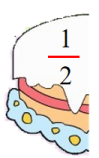 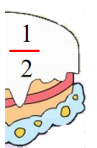                                                 写作：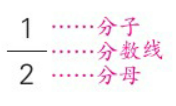 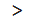 认识分数 把一个蛋糕平均分成2份，每份是它的二分之一。                                                写作：认识分数 把一个蛋糕平均分成2份，每份是它的二分之一。                                                写作：教学反思：在一遍遍试教的过程中，我对教材、学生、执教者各自的角色有了新的定位。分数的初步认识这节课是数域的一次扩张，从整数扩张到分数，生长点有且只有整数，常读到这样一句话“从1到1/2是一次飞跃”，不深入打磨这节课是无法感同身受的。大约在5000年以前，埃及的祭司已在一种用芦苇制成的草纸上书写数的符号，而美索不达米亚的祭司则是写在松软的泥板上。3000多年前，古埃及为了在不能分得整数的情况下表示数，用特殊符号表示分子为1的分数。 2000多年前，中国有了分数，但是，秦汉时期的分数的表现形式跟现在不一样。“1”是怎么建立的？在幼儿时期，他积累了大量的一个物体的丰富表象，这些生活经验通过语言表达、眼睛观察反复输入再输出，再者身体上随手一指就是“1”,1根手指和符号1从形上挺相近，有这么多具象均指向1，因此一年级的小学生凭借这些存货顺利从具象表征进阶到数学符号“1”。从表示结果来看1/2，从具平均分蛋糕的图像表征到把1个蛋糕平均分成2份，每人分得半个的语言表征，就这样一个具体的蛋糕的表象，用半个蛋糕去对应二分之一个，再从二分之一个到1/2的符号表征，这样的认知过程与整数的认知可以说是复制。但是表象的数量就蛋糕，其他圆片、长方形、正方形都是图形表征，属于半抽象而且是人工的非自然的，交流对象和时间有限。另外在身体上没有随手一指半个，所以这是一个飞跃。1/2不仅表示结果也是一个过程，如果说结果是一个点，那么过程就是一条线段，无数个点汇聚而成的线段可以想象有多少难点，从用符号表示上，他也是一个飞跃，抽象到抽象，人最容易形成定势思维，长期以往横向的数字表征占了上风，现在却要用纵向的数字去表征数，这是思维的扭转，综上所述从1到1/2当得起“飞跃”二字。上述是以教者的身份去理解学生和教材，结合试教同事的反馈去解读自己和学生的关系。从教伊始我便对于如何与学生互动有困惑，怎样的交流是有效的？至今也没有一个明确的答案，但近几次的教学和观摩视频让我有了一些眉目。从一开始被牵着鼻子走到学生总算回答我想要的答案，仿佛抓到了救命稻草，再到能回应每一个回答，好像个个回应不对，不回应也不对。直到有一次试教，说到比较大小的时候，学生之间的辩论将思考旋转上升时，这时候我只需要倾听，等他们全部说完，我捡漏即可。尊重学生，四个字说是容易做时难，或许我惦记自己的设计，自己的每一句话，关注点还是在自己，还是未曾从知识本位走向学生本位，不是走心的尊重学生很难做到让学生站在课堂中央，往后教学争取每节课都去发现吧！教学反思：在一遍遍试教的过程中，我对教材、学生、执教者各自的角色有了新的定位。分数的初步认识这节课是数域的一次扩张，从整数扩张到分数，生长点有且只有整数，常读到这样一句话“从1到1/2是一次飞跃”，不深入打磨这节课是无法感同身受的。大约在5000年以前，埃及的祭司已在一种用芦苇制成的草纸上书写数的符号，而美索不达米亚的祭司则是写在松软的泥板上。3000多年前，古埃及为了在不能分得整数的情况下表示数，用特殊符号表示分子为1的分数。 2000多年前，中国有了分数，但是，秦汉时期的分数的表现形式跟现在不一样。“1”是怎么建立的？在幼儿时期，他积累了大量的一个物体的丰富表象，这些生活经验通过语言表达、眼睛观察反复输入再输出，再者身体上随手一指就是“1”,1根手指和符号1从形上挺相近，有这么多具象均指向1，因此一年级的小学生凭借这些存货顺利从具象表征进阶到数学符号“1”。从表示结果来看1/2，从具平均分蛋糕的图像表征到把1个蛋糕平均分成2份，每人分得半个的语言表征，就这样一个具体的蛋糕的表象，用半个蛋糕去对应二分之一个，再从二分之一个到1/2的符号表征，这样的认知过程与整数的认知可以说是复制。但是表象的数量就蛋糕，其他圆片、长方形、正方形都是图形表征，属于半抽象而且是人工的非自然的，交流对象和时间有限。另外在身体上没有随手一指半个，所以这是一个飞跃。1/2不仅表示结果也是一个过程，如果说结果是一个点，那么过程就是一条线段，无数个点汇聚而成的线段可以想象有多少难点，从用符号表示上，他也是一个飞跃，抽象到抽象，人最容易形成定势思维，长期以往横向的数字表征占了上风，现在却要用纵向的数字去表征数，这是思维的扭转，综上所述从1到1/2当得起“飞跃”二字。上述是以教者的身份去理解学生和教材，结合试教同事的反馈去解读自己和学生的关系。从教伊始我便对于如何与学生互动有困惑，怎样的交流是有效的？至今也没有一个明确的答案，但近几次的教学和观摩视频让我有了一些眉目。从一开始被牵着鼻子走到学生总算回答我想要的答案，仿佛抓到了救命稻草，再到能回应每一个回答，好像个个回应不对，不回应也不对。直到有一次试教，说到比较大小的时候，学生之间的辩论将思考旋转上升时，这时候我只需要倾听，等他们全部说完，我捡漏即可。尊重学生，四个字说是容易做时难，或许我惦记自己的设计，自己的每一句话，关注点还是在自己，还是未曾从知识本位走向学生本位，不是走心的尊重学生很难做到让学生站在课堂中央，往后教学争取每节课都去发现吧！教学反思：在一遍遍试教的过程中，我对教材、学生、执教者各自的角色有了新的定位。分数的初步认识这节课是数域的一次扩张，从整数扩张到分数，生长点有且只有整数，常读到这样一句话“从1到1/2是一次飞跃”，不深入打磨这节课是无法感同身受的。大约在5000年以前，埃及的祭司已在一种用芦苇制成的草纸上书写数的符号，而美索不达米亚的祭司则是写在松软的泥板上。3000多年前，古埃及为了在不能分得整数的情况下表示数，用特殊符号表示分子为1的分数。 2000多年前，中国有了分数，但是，秦汉时期的分数的表现形式跟现在不一样。“1”是怎么建立的？在幼儿时期，他积累了大量的一个物体的丰富表象，这些生活经验通过语言表达、眼睛观察反复输入再输出，再者身体上随手一指就是“1”,1根手指和符号1从形上挺相近，有这么多具象均指向1，因此一年级的小学生凭借这些存货顺利从具象表征进阶到数学符号“1”。从表示结果来看1/2，从具平均分蛋糕的图像表征到把1个蛋糕平均分成2份，每人分得半个的语言表征，就这样一个具体的蛋糕的表象，用半个蛋糕去对应二分之一个，再从二分之一个到1/2的符号表征，这样的认知过程与整数的认知可以说是复制。但是表象的数量就蛋糕，其他圆片、长方形、正方形都是图形表征，属于半抽象而且是人工的非自然的，交流对象和时间有限。另外在身体上没有随手一指半个，所以这是一个飞跃。1/2不仅表示结果也是一个过程，如果说结果是一个点，那么过程就是一条线段，无数个点汇聚而成的线段可以想象有多少难点，从用符号表示上，他也是一个飞跃，抽象到抽象，人最容易形成定势思维，长期以往横向的数字表征占了上风，现在却要用纵向的数字去表征数，这是思维的扭转，综上所述从1到1/2当得起“飞跃”二字。上述是以教者的身份去理解学生和教材，结合试教同事的反馈去解读自己和学生的关系。从教伊始我便对于如何与学生互动有困惑，怎样的交流是有效的？至今也没有一个明确的答案，但近几次的教学和观摩视频让我有了一些眉目。从一开始被牵着鼻子走到学生总算回答我想要的答案，仿佛抓到了救命稻草，再到能回应每一个回答，好像个个回应不对，不回应也不对。直到有一次试教，说到比较大小的时候，学生之间的辩论将思考旋转上升时，这时候我只需要倾听，等他们全部说完，我捡漏即可。尊重学生，四个字说是容易做时难，或许我惦记自己的设计，自己的每一句话，关注点还是在自己，还是未曾从知识本位走向学生本位，不是走心的尊重学生很难做到让学生站在课堂中央，往后教学争取每节课都去发现吧！教学反思：在一遍遍试教的过程中，我对教材、学生、执教者各自的角色有了新的定位。分数的初步认识这节课是数域的一次扩张，从整数扩张到分数，生长点有且只有整数，常读到这样一句话“从1到1/2是一次飞跃”，不深入打磨这节课是无法感同身受的。大约在5000年以前，埃及的祭司已在一种用芦苇制成的草纸上书写数的符号，而美索不达米亚的祭司则是写在松软的泥板上。3000多年前，古埃及为了在不能分得整数的情况下表示数，用特殊符号表示分子为1的分数。 2000多年前，中国有了分数，但是，秦汉时期的分数的表现形式跟现在不一样。“1”是怎么建立的？在幼儿时期，他积累了大量的一个物体的丰富表象，这些生活经验通过语言表达、眼睛观察反复输入再输出，再者身体上随手一指就是“1”,1根手指和符号1从形上挺相近，有这么多具象均指向1，因此一年级的小学生凭借这些存货顺利从具象表征进阶到数学符号“1”。从表示结果来看1/2，从具平均分蛋糕的图像表征到把1个蛋糕平均分成2份，每人分得半个的语言表征，就这样一个具体的蛋糕的表象，用半个蛋糕去对应二分之一个，再从二分之一个到1/2的符号表征，这样的认知过程与整数的认知可以说是复制。但是表象的数量就蛋糕，其他圆片、长方形、正方形都是图形表征，属于半抽象而且是人工的非自然的，交流对象和时间有限。另外在身体上没有随手一指半个，所以这是一个飞跃。1/2不仅表示结果也是一个过程，如果说结果是一个点，那么过程就是一条线段，无数个点汇聚而成的线段可以想象有多少难点，从用符号表示上，他也是一个飞跃，抽象到抽象，人最容易形成定势思维，长期以往横向的数字表征占了上风，现在却要用纵向的数字去表征数，这是思维的扭转，综上所述从1到1/2当得起“飞跃”二字。上述是以教者的身份去理解学生和教材，结合试教同事的反馈去解读自己和学生的关系。从教伊始我便对于如何与学生互动有困惑，怎样的交流是有效的？至今也没有一个明确的答案，但近几次的教学和观摩视频让我有了一些眉目。从一开始被牵着鼻子走到学生总算回答我想要的答案，仿佛抓到了救命稻草，再到能回应每一个回答，好像个个回应不对，不回应也不对。直到有一次试教，说到比较大小的时候，学生之间的辩论将思考旋转上升时，这时候我只需要倾听，等他们全部说完，我捡漏即可。尊重学生，四个字说是容易做时难，或许我惦记自己的设计，自己的每一句话，关注点还是在自己，还是未曾从知识本位走向学生本位，不是走心的尊重学生很难做到让学生站在课堂中央，往后教学争取每节课都去发现吧！教学反思：在一遍遍试教的过程中，我对教材、学生、执教者各自的角色有了新的定位。分数的初步认识这节课是数域的一次扩张，从整数扩张到分数，生长点有且只有整数，常读到这样一句话“从1到1/2是一次飞跃”，不深入打磨这节课是无法感同身受的。大约在5000年以前，埃及的祭司已在一种用芦苇制成的草纸上书写数的符号，而美索不达米亚的祭司则是写在松软的泥板上。3000多年前，古埃及为了在不能分得整数的情况下表示数，用特殊符号表示分子为1的分数。 2000多年前，中国有了分数，但是，秦汉时期的分数的表现形式跟现在不一样。“1”是怎么建立的？在幼儿时期，他积累了大量的一个物体的丰富表象，这些生活经验通过语言表达、眼睛观察反复输入再输出，再者身体上随手一指就是“1”,1根手指和符号1从形上挺相近，有这么多具象均指向1，因此一年级的小学生凭借这些存货顺利从具象表征进阶到数学符号“1”。从表示结果来看1/2，从具平均分蛋糕的图像表征到把1个蛋糕平均分成2份，每人分得半个的语言表征，就这样一个具体的蛋糕的表象，用半个蛋糕去对应二分之一个，再从二分之一个到1/2的符号表征，这样的认知过程与整数的认知可以说是复制。但是表象的数量就蛋糕，其他圆片、长方形、正方形都是图形表征，属于半抽象而且是人工的非自然的，交流对象和时间有限。另外在身体上没有随手一指半个，所以这是一个飞跃。1/2不仅表示结果也是一个过程，如果说结果是一个点，那么过程就是一条线段，无数个点汇聚而成的线段可以想象有多少难点，从用符号表示上，他也是一个飞跃，抽象到抽象，人最容易形成定势思维，长期以往横向的数字表征占了上风，现在却要用纵向的数字去表征数，这是思维的扭转，综上所述从1到1/2当得起“飞跃”二字。上述是以教者的身份去理解学生和教材，结合试教同事的反馈去解读自己和学生的关系。从教伊始我便对于如何与学生互动有困惑，怎样的交流是有效的？至今也没有一个明确的答案，但近几次的教学和观摩视频让我有了一些眉目。从一开始被牵着鼻子走到学生总算回答我想要的答案，仿佛抓到了救命稻草，再到能回应每一个回答，好像个个回应不对，不回应也不对。直到有一次试教，说到比较大小的时候，学生之间的辩论将思考旋转上升时，这时候我只需要倾听，等他们全部说完，我捡漏即可。尊重学生，四个字说是容易做时难，或许我惦记自己的设计，自己的每一句话，关注点还是在自己，还是未曾从知识本位走向学生本位，不是走心的尊重学生很难做到让学生站在课堂中央，往后教学争取每节课都去发现吧！